The 29th Meeting of the CEOS Strategic Implementation Team (SIT-29)8th – 10th April, 2014Toulouse Space CentreToulouse, FranceAGENDA v1.0The SIT-29 objectives include:To address organizational issues, including review and decision on endorsement of:The CEOS 3-year Work Plan. Decision on endorsement by Plenary during SIT-29.Process Papers relating to CEOS Working Groups and to guidance on new initiatives. Decisions on endorsement by Plenary during SIT-29 A proposal for a CEOS document configuration management system.Consideration of the outcomes of the GEO-X and Ministerial meetings.To progress CEOS initiatives related to Disasters, coordinated under the new WG Disasters and including:The proposal for the structure of the WG Disasters. Decision on endorsement by Plenary during SIT-29.The strategic data acquisition plan in response to the floods, seismic risk, and volcanoes pilots’ EO requirements. Decision on endorsement by SIT-29.The Recovery Observatory Proposal. Decision on endorsement by SIT-29.Proposed adoption of new Supersites. Decision on endorsement by SIT-29.The CEOS plan for participation in World Conference on Disaster Risk Reduction (WCDRR) (Mar 2015).Assess progress in joint Working Group Climate implementation and next steps.Understanding the outcome of the first meeting of the Joint Climate Working Group in the context of the three high-level objectives assigned to the Working Group.Preparations for UNFCCC COP-20.In relation to established CEOS priorities:GFOI: Review the Global Baseline Strategy Implementation Plan for 2014; and, the GFOI Space Data Services (Element 2) Strategy and Implementation Plan.  Decision on endorsement by SIT-29.Carbon Task Force: Review the Carbon Task Force Report. Decision on endorsement by Plenary during SIT-29. Review report recommendations and consider organizational options for their implementation.GEOGLAM: Provide initial feedback on the implementation of GEOGLAM Phase 1 acquisitions, the development of a strategy for Phase 2 acquisitions, and on progress in GEOGLAM institutional arrangements and resource commitments.In relation to the CEOS VCs and WGs:Consideration of WG and VC activities and priorities.Reporting and recommendations from the Land Surface Study Group (LSSG). Decision on endorsement by SIT-29.The deadline for submission of presentation materials (via email to george@symbioscomms.com) is 1 AprilThe 29th Meeting of the CEOS Strategic Implementation Team (SIT-29)8th – 10th April, 2014Toulouse Space CentreToulouse, FranceAGENDA v1.0Tuesday, 8th April: Side Meetings – locations as noted belowPractical and bus information: see accompanying document; bus departs 07:45 from the front of the “citiz Hotel”, 18 Jean Jaures avenue, bus company is “TESTE”..Virtual participant GoToMeeting connection information for SIT-29 at the end of this agenda document.Please plan approximately 15 minutes to pass security before your side meeting and 10 minutes to exit CNES at the end of the day.Side meetings may be requested by completing a side meeting request form (see accompanying document).  Contact Danielle Barrere (danielle.barrere@cnes.fr) for more information.15:30 - visit of CNES facilities18:15 - Bus departs to city centerWednesday, 9th April: Day 1 						Léonard de Vinci buildingPractical and bus information: see accompanying document; bus departs 07:45 from the front of the “citiz Hotel”, 18 Jean Jaures avenue, bus company is “TESTE”..Virtual participant GoToMeeting connection information for SIT-29 at the end of this agenda document.17:45 - Bus departs to city center.19:00 - Host dinner and visit of the Bemberg Collection at "Hôtel d’Assézat": http://www.fondation-bemberg.fr.Thursday, 10th April: Day 2 						Léonard de Vinci buildingPractical, bus and GoToMeeting information: same as Wednesday.17:45 - Bus departs to city center18:30 - Toulouse Visit.Meeting point for TESTE bus to CNES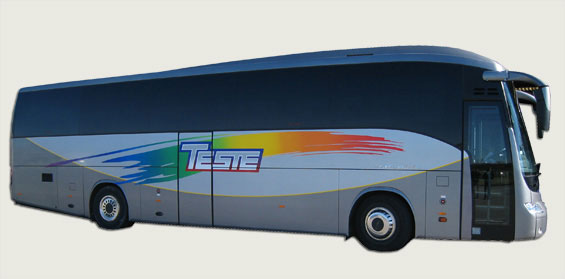 18, allees Jean-Jaurès
In front of CITIZ hotelDeparture: 7.45 am Tuesday, Wednesday, Thursday(See map)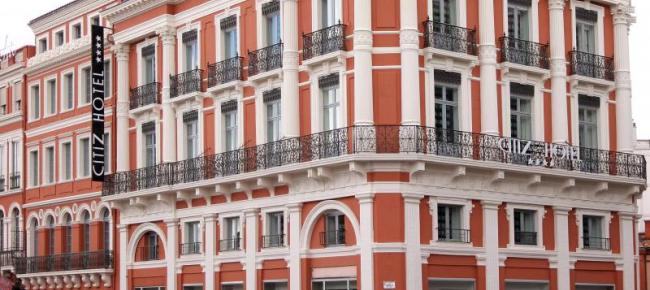 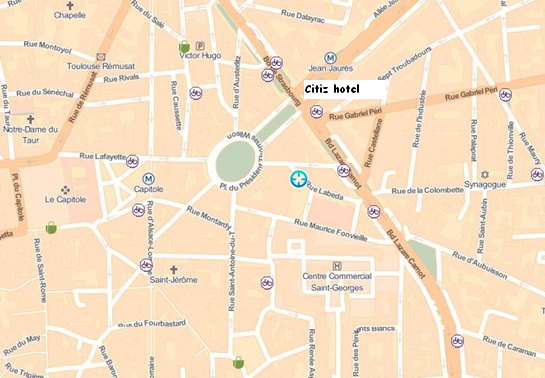 TimeMeetingLocationFrom 08:00 Welcome CoffeeLéonard de Vinci building09:00 – 13:00Working Group DisastersNADAR building – Room 1212:00 – 14:00Lunch (hosted)Léonard de Vinci building13:00 – 14:00CEOS SEC Poincaré building – Conference room14:15 – 15:15Working Group GEOGLAMPoincaré building – Room 2013:00 – 17:00OthersTBARegistration/security, Virtual Participant Connection, and Welcome CoffeeRegistration/security, Virtual Participant Connection, and Welcome Coffee08:15 – 09:00Location: Léonard de VinciLocation: Léonard de VinciLocation: Léonard de VinciSession 1: Welcome and Essential BusinessSession 1: Welcome and Essential BusinessSession 1: Welcome and Essential Business1information– 20 minutesWelcome Message by Marc Pircher, Director of Toulouse Space Centre Welcome and Opening Remarks by the SIT Chair (P Ultré-Guérard)- Tour de Table self-introductions- Logistics information- SIT-29 Expected outcomes and introduction of agenda09:00 – 09:202information– 10 minutesReview of Open Actions (S Ward)09:20 – 09:303decision – 15 minutesCEOS Priorities for 2014 (K Sawyer, CEO)- Presentation of the 2014-2016 CEOS Three Year Work Plan (decision during Plenary - Session 5)09:30 – 09:454information– 15 minutesOutcomes from the GEO Ministerial and GEO-X Plenary (E Volden)09:45 – 10:005information/discussion – 30 minutesGEO Coordination Items (S Briggs, B Smith, E Volden)- Post-2015 GEOSS- Activities over the next two years with respect to the future GEO, through to the next Ministerial (November 2015)- CEOS Expectations of GEO on Observational Requirements and CEOS guidance to GEO (S Briggs)10:00 – 10:30Group Photo and BreakGroup Photo and Break10:30 – 11:15Session 2: CEOS Virtual Constellations and Working Groups (VCs and WGs)Session 2: CEOS Virtual Constellations and Working Groups (VCs and WGs)Session 2: CEOS Virtual Constellations and Working Groups (VCs and WGs)6information – 10 minutesIntroduction to WG and VC Session (P Ultré-Guérard)SIT Chair will briefly introduce Session 2 and define the high-level objectives and strategic goals that will be pursued during her mandate.11:15 – 11:257information/decision – 20 minutesWorking Group/ New Initiatives Process Paper (decision during Plenary Session 5) (K Sawyer)The CEO will review the Process Papers relating to CEOS Working Groups and to guidance on new initiatives.11:25 – 11:458information – 15 minutesWG and VC Session Objectives and Content (J-L Fellous)On behalf of the SIT Chair team, Fellous will outline the session objectives and content, review the membership, composition and leadership of VCs and WGs, and provide a quick overview of the outcomes from VC-WG telecons.11:45 – 12:009information/decision – 75 minutesWG and VC Session – VC focus (15 mins per topic)VC Co-Leads will review briefly the current status and issues for SIT decision/action of their respective VC.- OSVW-VC status and issues – training activities, international engagement (P Counet on behalf of P Chang and J Figa)- OST-VC status and issues – recent results, continuity (J Lambin)- OCR-VC status and issues – relationship with IOCCG, data access (J Lambin)- PC-VC status and issues – GPM, continuity, international engagement (R Oki, C Ishida)- ACC-VC status and issues – continuity of limb sounding (R Eckman)12:00 – 13:15Lunch on site (hosted)Lunch on site (hosted)13:15 – 14:159information/decision –  45 minutesWG and VC Session (continued) (15mins per topic)- SST-VC status and issues - Comparison campaign and SST Operational Validation Project (C Donlon remote connection)- VC Deliverables (S Hosford)Discussion and Synthesis (J-L Fellous, moderator)14:15 – 15:0010information/decision – 15 minutes Land Surface Study Group (J Dalge - remote connection)15:00 – 15:15BreakBreak15:15 – 15:4511information/decision – 45 minutesVC and WG Session – WG focusWG Chair or Vice-chair will review briefly the current status and issues for SIT decision/action of their respective WG.- WGISS issues for SIT decision/action (R Moreno)- WGCV issues for SIT decision/action (S Srivastava)- WGCapD issues for SIT decision/action (J Olwoch)15:45 – 16:3012information/decision – 30 minutesBrief review and wrap (CNES SIT Chair Team)16:30 – 17:0013information – 15 minutes CEOS Document Configuration Management System and Website refurbishment (K Keith)- Status and plans for the development of CEOS Document Configuration Management System  - Feedback from an online survey on the CEOS website and proposed refurbishments17:00 – 17:15AdjournAdjourn17:15Registration/security, Virtual Participant Connection, and Welcome CoffeeRegistration/security, Virtual Participant Connection, and Welcome Coffee08:15 – 09:00Location: Léonard de VinciLocation: Léonard de VinciLocation: Léonard de VinciSession 3: Established CEOS PrioritiesSession 3: Established CEOS PrioritiesSession 3: Established CEOS Priorities14decision – 45 minutesSpace Data Coordination Group (SDCG) for GFOI- GFOI status update (S Briggs)- Global Baseline Strategy Implementation Plan for 2014 (S Ward)- Space Data Services Strategy for GFOI (S Ward)09:00 – 09:4515information/discussion – 30 minutesCarbon Task Force (S Ward, C Ishida)- Presentation of report for endorsement (decision during Plenary–Session 5)- Recommendations and discussion on implementation options09:45 – 10:1516information/discussion – 30 minutesGEOGLAM (M Deshayes, G Dyke)- GEOGLAM status update- Implementation status of the CEOS Acquisition Strategy for GEOGLAM P1- JECAM report- Way forward to CEOS Plenary10:15 – 10:45BreakBreak10:45 – 11:00Session 4: CEOS Initiatives Related to DisastersSession 4: CEOS Initiatives Related to DisastersSession 4: CEOS Initiatives Related to Disasters17information– 30 minutesWG Disasters Update (S Chalifoux, A Eddy)- Startup activities and status- Proposed WG structure (decision during Plenary - Session 5)11:00 – 11:3018information/discussion/decision – 45 minutesAcquisition Planning and Coordination (S Chalifoux)- Recovery Observatory (S Hosford)- New Supersites and selection process (DLR)- Support to DRM pilots (A Eddy)11:30 – 12:1519information/discussion – 15 minutesCEOS plan for participation in World Conference on Disaster Risk Reduction (WCDDR) (C Ishida)12:15 – 12:30Lunch on site (hosted)Lunch on site (hosted)12:30 – 14:00Session 5: CEOS Plenary session chaired by A RatierSession 5: CEOS Plenary session chaired by A RatierSession 5: CEOS Plenary session chaired by A Ratier20decision – 30 minutes- CEOS 2014-2016 Work Plan- CEOS Working Group Process Paper- CEOS New Initiatives Process Paper- Carbon Task Force Report- WG Disasters structure14:00 – 14:30Session 6: CEOS Initiatives Related to ClimateSession 6: CEOS Initiatives Related to ClimateSession 6: CEOS Initiatives Related to Climate21information/discussion – 75 minutesJoint CEOS-CGMS WGClimate Report (P Lecomte)- Update of WGClimate activities including first joint meetings- Preparations for UNFCCC COP-20 SBSTA-4114:30 – 15:45BreakBreak15:45 – 16:15Session 7: SIT-29 Closing BusinessSession 7: SIT-29 Closing BusinessSession 7: SIT-29 Closing Business22AOB16:15 – 16:4523discussion – 30 minutesSIT-29 Action Item Confirmation (S Ward)16:45 – 17:0024SIT Chair Closing Remarks (P Ultré-Guérard)- Future meetings – SIT Workshop 201417:00 – 17:15AdjournAdjourn17:15